                           BOTE DE LOS GRITOSObjetivo: liberar la rabia o ansiedad durante un enfado o conflicto. Disminuir el número de enfados.Actividad : abrir el bote y gritar dentro tan fuerte como pueda ( sólo un grito por enfado ). Escribir en un papel el motivo del enfado y guardarlo dentro. Cuando se tranquilice destapar el bote y reflexionar sobre ello.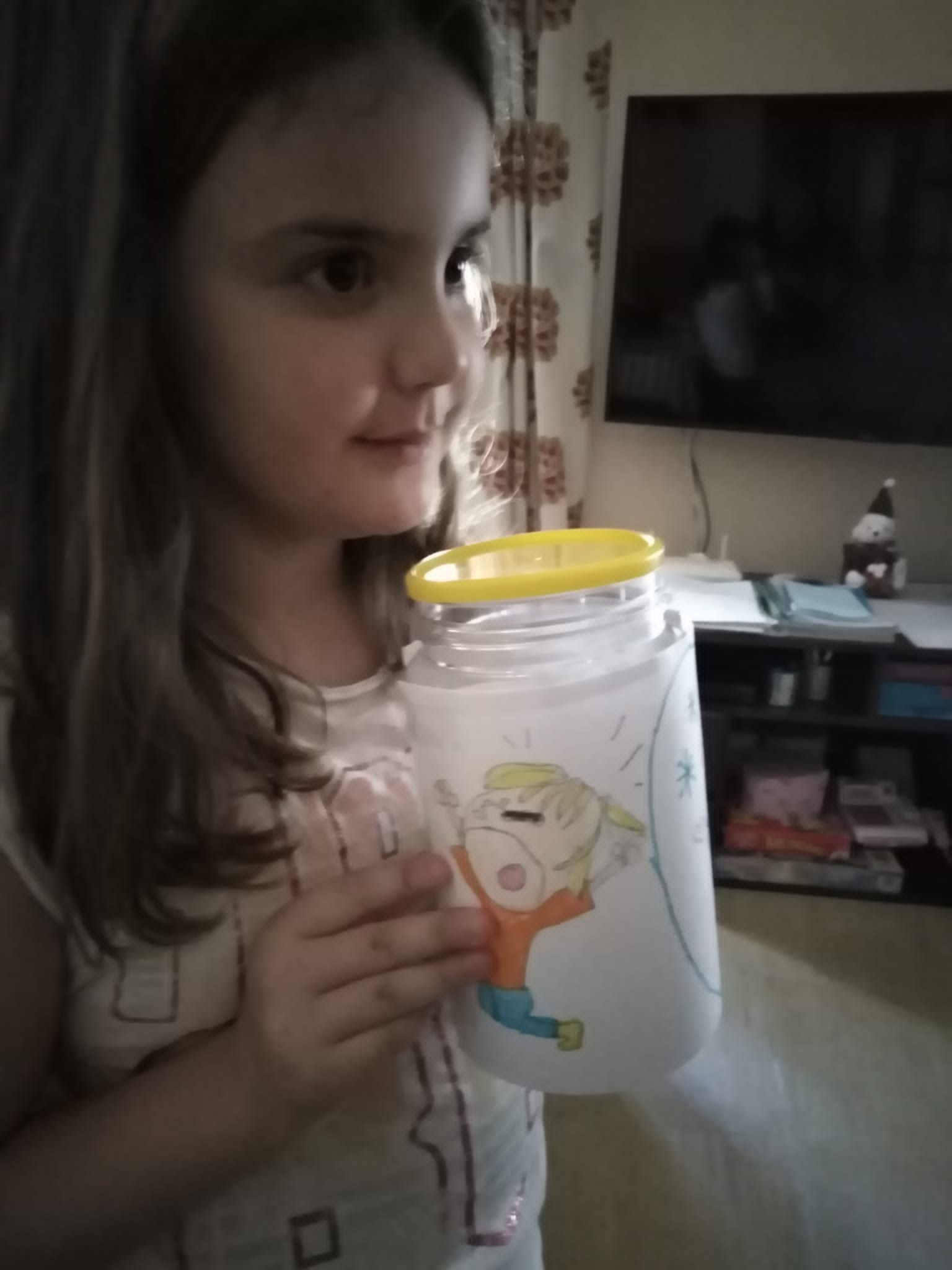 